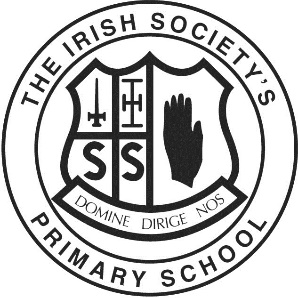 The Irish Society’s Primary School & Nursery UnitHOLIDAYS 2024-2025TERM 1(AUTUMN)Term starts Thursday 29th August 2024 (finish at 12.00pm)Half-termSchool closes Friday 25th October at 3.00pmRe-opens Monday 4th NovemberChristmasSchool closes 12.00pm Friday 20th December TERM 2(SPRING)School re-opens Monday 6th January 2025Half-termSchool closes Friday 7th February at 3.00pm and re-opens Monday 17th FebruaryHolidayMonday 17th March EasterSchool closes at 12.00pm on Friday 11th AprilTERM 3(SUMMER)School re-opens Monday 28th AprilBank HolidayMonday 5th MayHolidayMonday 26th MayEnd of YearSchools closes Monday 30th June at 12.00pm